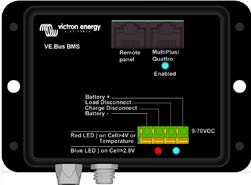 VE.Bus BMSЗащищает каждую отдельную ячейку батареи литий-фосфата лития Victron (LiFePO4 или LFP)Каждая отдельная ячейка батареи LiFePO4 должна быть защищена от перенапряжения, напряжения и перегрева.Аккумуляторы Victron LiFePO4 интегрированы в систему управления балансировкой, температурой и напряжением (акроним: BTV) и подключаются к VE.Bus BMS с двумя наборами шнуров круглого разъема M8.BTV нескольких батарей можно подключить последовательно. Можно параллельно подключить до пяти батарей, и до четырех батарей можно подключать последовательно (BTV просто подключены к сети), чтобы можно было собрать батарею 48 В до 1500Ач. Подробнее см. В документации на батарею LiFePO4.BMS будет:- отключить или отключить нагрузки в случае неявной ячейки под напряжением,- уменьшить ток заряда в случае неизбежного перенапряжения или перегрева ячейки (только продукты VE.Bus, см. ниже) и- выключите или отсоедините зарядные устройства в случае неизбежного перенапряжения ячейки или перегрева.Защищает системы 12V, 24V и 48VДиапазон рабочих напряжений BMS: от 9 до 70 В постоянного тока.Общается со всеми продуктами VE.BusVE.Bus BMS подключается к преобразователю MultiPlus, Quattro или Phoenix со стандартным кабелем RJ45 UTP. Другие продукты без VE.Bus можно контролировать, как показано ниже:Отключение нагрузкиВыход нагрузки отключен, как правило, высокий и становится свободным плавающим в случае неявной ячейки под напряжением. Максимальный ток: 2А.Выход для отключения нагрузки может использоваться для управления- дистанционное включение / выключение нагрузки и / или- дистанционное включение / выключение электронного переключателя нагрузки (защита батареи)Отключение зарядаВыход отключения зарядки обычно высок и становится свободным плавающим в случае надвигающегося напряжения ячейки или перегрева. Максимальный ток: 10 мА.Выход для отключения зарядки может использоваться для управления- пульт дистанционного включения / выключения зарядного устройства и / или- реле Cyrix-Li-Charge и / или- аккумуляторная батарея Cyrix-Li-ctСветодиодные индикаторы- Включено (синий): продукты VE.Bus включены.- Ячейка> 4 В или температура (красный): выход отключения заряда низкий из-за неминуемого напряжения ячейки или перегрева.Ячейка> 2,8 В (синий): высокий уровень выключения нагрузки.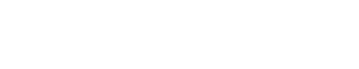 Рисунок 1: Пример применения для автомобиля или лодки.Аккумулятор Cyrix Li-ion Battery Combiner используется для подключения к стартерному аккумулятору и генератору переменного тока. Кабель UTP к инвертору / зарядному устройству также обеспечивает минус-соединение с BMS.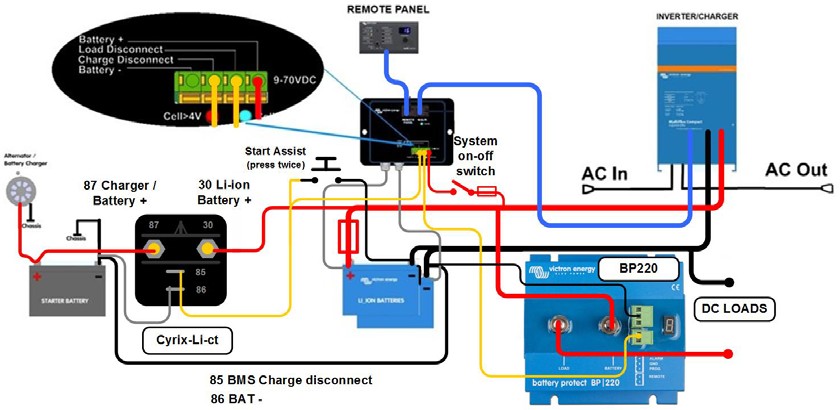 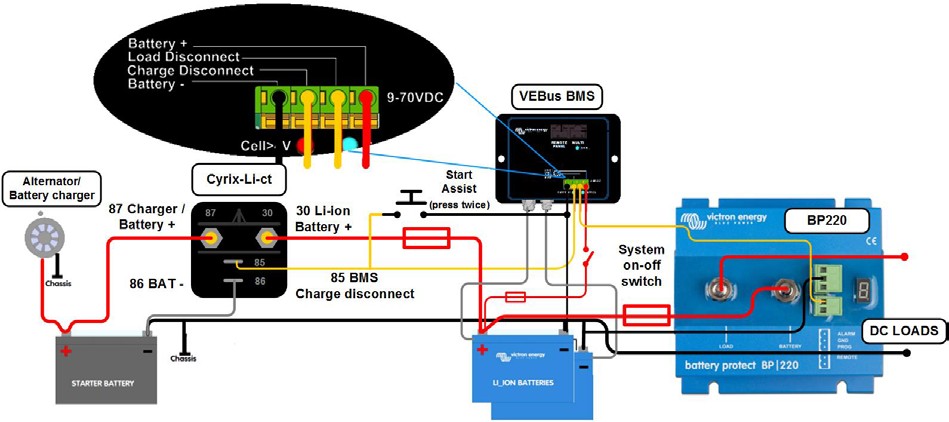 Рисунок 2: Пример применения для автомобиля или лодки, без инвертора / зарядного устройства.Four Cyrix Combiners специально разработанный для использования с VE.Bus BMS: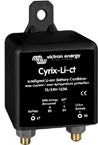 Cyrix-Li-ct (120A or 230A) Соединитель аккумулятора с литий-ионным адаптированным профилем включения / выключения и управляющим терминалом для подключения к отключению зарядки BMS.Cyrix-Li-Charge (120A or 230A) Это однонаправленный объединитель для вставки между зарядным устройством и аккумулятором LFP. Он будет работать только тогда, когда зарядное напряжение от зарядного устройства присутствует на его клемме зарядной стороны. Контрольный терминал подключается к отключению зарядки BMS.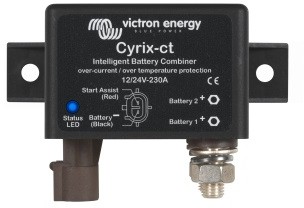 Victron Energy B.V. | De Paal 35 | 1351 JG Almere | The Netherlands General phone: +31 (0)36 535 97 00 | Fax: +31 (0)36 535 97 40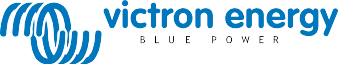 E-mail: sales@victronenergy.com | www.victronenergy.comVE.Bus BMSInput voltage range9 – 70V DCCurrent draw, normal operation10 mA (excluding Load Disconnect current)Current draw, low cell voltage2mALoad Disconnect outputNormally high Source current limit: 2ASink current: 0 A (output free floating)Charge Disconnect outputNormally high Source current limit: 10mASink current: 0 A (output free floating)GENERALGENERALVE.Bus communication portTwo RJ45 sockets to connect to all VE.Bus productsOperating temperature-20 to +50°C	0 - 120°FHumidityMax. 95% (non-condensing)Protection gradeIP20ENCLOSUREENCLOSUREMaterial and colourABS, matt blackWeight0,1kgDimensions (h x w x d)105 x 78 x 32mmSTANDARDSSTANDARDSStandards: SafetyEmission Immunity AutomotiveEN 60950EN 61000-6-3, EN 55014-1EN 61000-6-2, EN 61000-6-1, EN 55014-2Regulation UN/ECE-R10 Rev.4